SECTION 01.Proposal SummaryTitle of the project:……………………………………………………………………………………………………….……………………………………………………………………………………………………………………………………………………………………………Abbreviated (running) title in not more than six words:……………………………………………………………………………………………………….……………………………………………………………………………………………………………………………………………………………………………Key words (from broad to specific):……………………………………………………………………………………………………….…………………………………………………………………………………………………………………………………………………………………………….Duration (not less than 1 year and not more than 3 years. State in months):……………………………………………………………………………………………………….…………………………………………………………………………………………………………………………………………………………………………….Planned starting date in 2021 (Major equipment purchases are recommended to complete by October 2021). ……………………………………………………………………………………………………….……………………………………………………………………………………………………………………………………………………………………………Grant type (research project only / research project with research students):……………………………………………………………………………………………………….……………………………………………………………………………………………………………………………………………………………………………Number of PhD, MPhil or MSc projects, if any, to be funded by the proposed grant:……………………………………………………………………………………………………….…………………………………………………………………………………………………………………………………………………………………………….Principal Investigator (PI):Name:…………………………………………………………………………………………………………..Employee Code:  ………………………………………………………………………………………….Contact detailsDepartment and present position or designation:……………………………………………………………………………………………………….……………………………………………………………………………………………………………………………………………………….Highest academic qualification and year obtained:……………………………………………………………………………………………………….………………………………………………………………………………………………………………………………………………………..Field of specialization:……………………………………………………………………………………………………….………………………………………………………………………………………………………………………………………………………List top 10 publications in refereed journals you have authored during the last 10 years:……………………………………………………………………………………………………….……………………………………………………………………………………………………………………………………………………….……………………………………………………………………………………………………….……………………………………………………………………………………………………………………………………………………….……………………………………………………………………………………………………….……………………………………………………………………………………………………………………………………………………….……………………………………………………………………………………………………….……………………………………………………………………………………………………………………………………………………….……………………………………………………………………………………………………….……………………………………………………………………………………………………………………………………………………….List the names of postgraduate research students (MSc, MPhil and PhD) supervised by you during the last 10 years. Indicate the postgraduate degree & date of successful completion. Otherwise, state whether the project is continuing or not.List of major research grants (over Rs. 2 million) received by you during the last 10 years. Project title, amount and funding source.Are you due for sabbatical/overseas leave during the next 3 years? If so, give details, stating whether you will take such leave and how this will affect the research project.……………………………………………………………………………………………………….……………………………………………………………………………………………………………………………………………..……………..Names of co-investigator(s) (if any): Please fill Supplementary Form A for each co-investigator.……………………………………………………………………………………………………….………………………………………………………………………………………………………………………………………………….………...Research partners and/or relevant contacts you have established (relevant to the proposed project). Give names, organizations and specialization.……………………………………………………………………………………………………….………………………………………………………………………………………………………………………………………………..…………...Give the name and contact details (email address and phone number) of TWO potential reviewers (Two reviewers should be from outside the university of Moratuwa and should not have a conflict of interest for the grant evaluation. e. g, should not be a current or former co-worker, collaborator, student, etc of the PI or CIs).A.12 Give the details of the ongoing SRC grants (which are not officially closed).	A.12.1 Grant No: …….……………………………………………………………………………………………	A.12.2 Grant Title: …….…………………………………………………………………………………………	A.12.3 Name of PI: …….………………………………………………………………………………………..	A.12.4 Year of Award: …….……………………………………………………………………………..…….A.12.5. Current Status of the Grant: …….…………………………………………………………………	A.12.6. Estimated date for closing the Grant: …….…………………………………………………Supplementary Form ATo be filled separately by each co-investigator.Name: Underline surname; give title, if any.……………………………………………………………………………………………………………………………………Contact detailsInstitution, department, and present position or designation:…………………………………………………………………………………………………………………..………………….Highest academic qualification and year obtained:………………………………………………………………………………………………………………………..……………Field of specialization……………………………………………………………………………………………………………………..………………List 10 key publications in refereed journals you have authored during the last 10 years………………………………………………………………………………………………………………………………………………………………………………………………………………………………………………………………………………………………………………………………………………………………………………………………………………………………………………………………………………………………………………………………………………………………………………………………………………………………………………………………………………………………………………………………………………………………………………………………………………………………………………………………………………………………………………………………………………………………………………………………………………………………………………………………………………………………………………………………………………………………………………………………………………………………………………………………………….………………………………………………………………………………………………………………………..…………List the names of postgraduate research students (MSc / MPhil / PhD) supervised by you during the last 10 years: Indicate the postgraduate degree & the date of successful completion. Otherwise, state whether the project is continuing or not.List of major grants (over Rs. 2 million) received by you during the last 10 years. Project title, amount and funding source.Are you due for sabbatical/overseas leave during the next 3 years; if so give details, stating whether you will take such leave and how this will affect the research project?……………………………………………………………………………………………………….…………………………………………………………………………………………………………………………………………………..………..…………………………………………………..Signature of the Co-InvestigatorDate: ……………………………………………Financial InformationRequests for amounts exceeding the maximum values (Refer Table 1 in the instruction sheet) will generally not be entertained due to a limited total budget.Summary of financial support requested: In Sri Lankan Rupees, inclusive of all taxes. Table 1: BudgetMajor Equipment( > Rs 250,000/=)For each piece of major equipment, create a separate section (B.1.1, B.1.2, etc.) and describe in detail:Scientific justification of the need for this equipment to successfully implement this particular project (e.g., Is such equipment available elsewhere in the university? Can the testing be outsourced for a cheaper price?) Critical specifications of the equipment.  What will be its utility when the project is terminated?Evidence of competence on the part of a Principal or other Investigator(s) in the use and upkeep of this equipment: Is there a Sri Lankan agent for the equipment and how long has the agent been operating?Quotations from suppliers: (Please note that quotations from overseas suppliers should include cost, insurance, and freight. An allowance of 20% over and above the CIF value should be reserved from the total grant amount for taxes. Please allow for currency fluctuations.)Total cost should be given in Sri Lankan Rupees (including taxes, transport, insurance, delivery charges, maintenance contracts etc.).Minor Equipment (< Rs. 250,000)List and price the minor equipment required for the research.Computers will generally not be allowed, unless a very specific justification is made.Services List and price service purchase from external bodies.ConsumablesList and price all breakables and consumablesLocal travel List and justify travelling plan and expenses(see instructions).StipendCalculate total stipend requirement for research personnel, based on envisaged durations. Research scholar, research assistant, or technical assistant inputs should generally not exceed 36 calendar months per person. PublicationsSee instruction for details and amounts.Other Any other related expenses should be included here.Administrative InformationHas this or a similar proposal for financial support authored by the principal investigator or co-investigators been accepted by or submitted any other funding agency, national or foreign? If so, give the following details:Name(s) of investigator(s):……………………………………………………………………………………………………….………………………………………………………………………………………………………………………………………………………Full title of project:……………………………………………………………………………………………………….………………………………………………………………………………………………………………………………………………………Whether only submitted or already accepted:……………………………………………………………………………………………………….…………………………………………………………………………………………………………………………………….…………………Duration (include start and finish dates):……………………………………………………………………………………………………….………………………………………………………………………………………………………………………………………………………Financial support:……………………………………………………………………………………………………….………………………………………………………………………………………………………………………………………………………Funding agency:……………………………………………………………………………………………………….…………………………………………………………………………………………………………………………………….…………………Declaration by the applicant (i.e., the Principal Investigator):……………………………………………………………………………………………………….…………………………………………………………………………………………………………………………………………………………………………….I hereby declare that all information provided is accurate to the best of my knowledge.Signature of Principal Investigator and date: ………………………………………………………………..Declaration of the Head of Department (Head of the Department will provide the Declaration through the LMS-based application submission system. Applicants can ignore this)I hereby assure that the Principal Investigator of the present proposal will be assured of infrastructural support in human and material resources enjoyed at the inception of the project and guaranteed to be sustained for the whole duration of the latter.The level of support that will be committed to this project will be very high /significant   /adequate (choose one).Recommendation of Dean (Dean will provide the recommendation through the LMS-based application submission system. Applicants can ignore this)This project is recommended/not recommended for consideration for funding (choose one)Reasons (if any):SENATE RESEARCH COMMITTEE LONG-TERM (LT) GRANTSSENATE RESEARCH COMMITTEE LONG-TERM (LT) GRANTS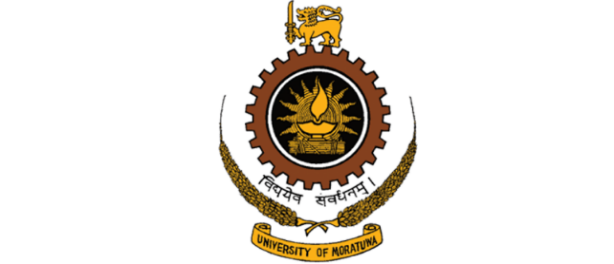 GRANT APPLICATIONYEAR 2022UNIVERSITY OF MORATUWAUNIVERSITY OF MORATUWAHome tel. no.Office tel. no.Mobile phone no.EmailStudent Name postgraduate degree (MSc, MPhil and PhD)date of successful completionProject status ( continued / Not continued )Project tile Amount Funding sourceReviewer 1 Reviewer 1 Reviewer 1 Name and AffiliationContact Number Email Address Reviewer 2 Reviewer 2 Reviewer 2 Name and AffiliationContact Number Email Address Home tel. no.Office tel. no.Mobile phone no.E mailStudent Name Postgraduate degree (MSc, MPhil and PhD)Date of successful completionProject status (ongoing / discontinued)Project tile Amount Funding source202220232024TotalMajor EquipmentMinor EquipmentServicesConsumables Local travelStipendPublicationsOtherTOTAL